"Наша армия — наша сила"Праздник 23 февраля в детском саду – хороший повод для воспитания у дошкольников чувства патриотизма, сопричастности к лучшим традициям своей Родины, формирования у детей гордости за славных защитников Отечества. Это праздник всех людей, которые стоят на страже нашей Родины. Это праздник настоящих мужчин — смелых и отважных, ловких и надёжных, а также праздник мальчиков, которые вырастут и станут защитниками Отечества, а пока мы знакомим детей и рассказываем, что такое армия, почему 23 февраля - День Защитника Отечества. Воспитываем уважительное отношение к военному человеку, человеку в форме, прививаем любовь к Родине, и развиваем патриотические чувства. День Защитника Отечества в нашем детском саду, по многолетней традиции, отмечается совместными с родителями спортивными  мероприятиями.19 февраля 2020 года в нашем детском саду состоялись соревнования, посвящённые Дню защитника Отечества, в которых принимали участие ребята двух подготовительных групп: команда «Моряки»  и команда «Голубые береты». Команды поприветствовали друг  друга девизами, речёвками.  Он состоял из различных эстафет и конкурсов. Ребята рассказывали стихи, пели песни, танцевали. Папы и дедушки не остались в стороне, приняли активное участие в празднике.  С самого начала команды были настроены на упорную борьбу и показали её в полной мере в ходе прохождения всех этапов.Спортивный задор и желание добиться победы для своей команды захватывали детей настолько, что они не замечали происходящего вокруг. Все старались изо всех сил быть первыми. В зале царили смех, шум и веселье. По итогам соревнований победила ДРУЖБА!Всем  ребятам  вручили  сладкие медали.А в подарок дорогим и родным своим дедушкам и папам дети  вручили поздравительные открытки, изготовленные своими руками. Счастье и радость переполняли всех!От всего нашего коллектива поздравляем всех настоящих мужчин с этим замечательным праздником. Хотелось бы пожелать здоровья и счастья. Будьте нужными и любимыми,  сильными и смелыми!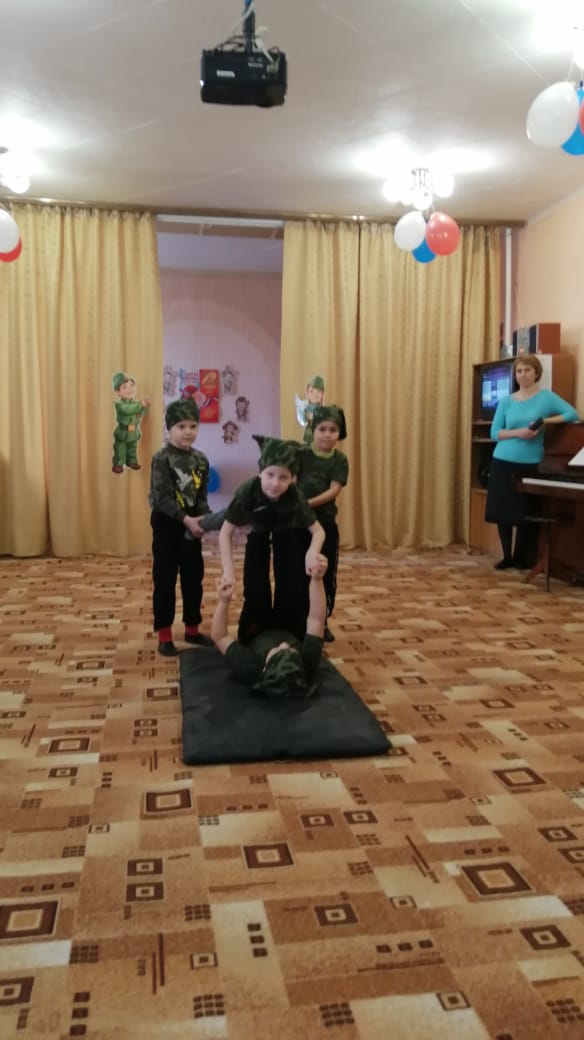 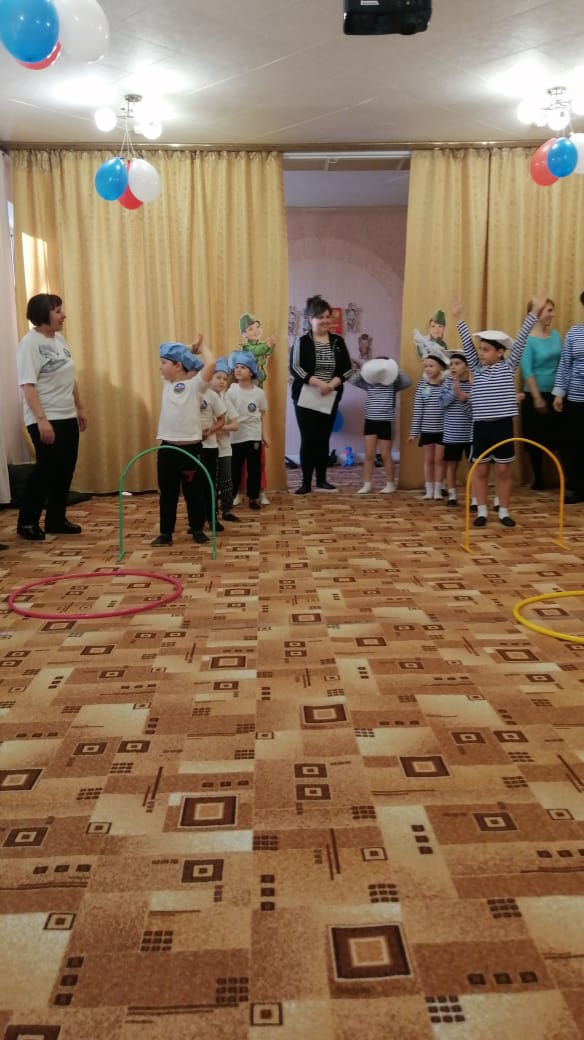 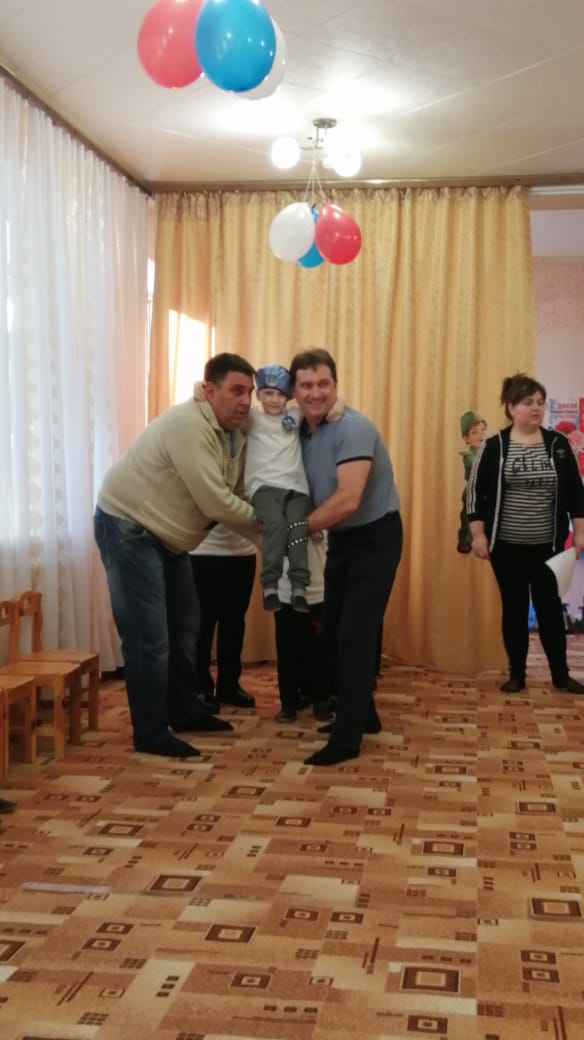 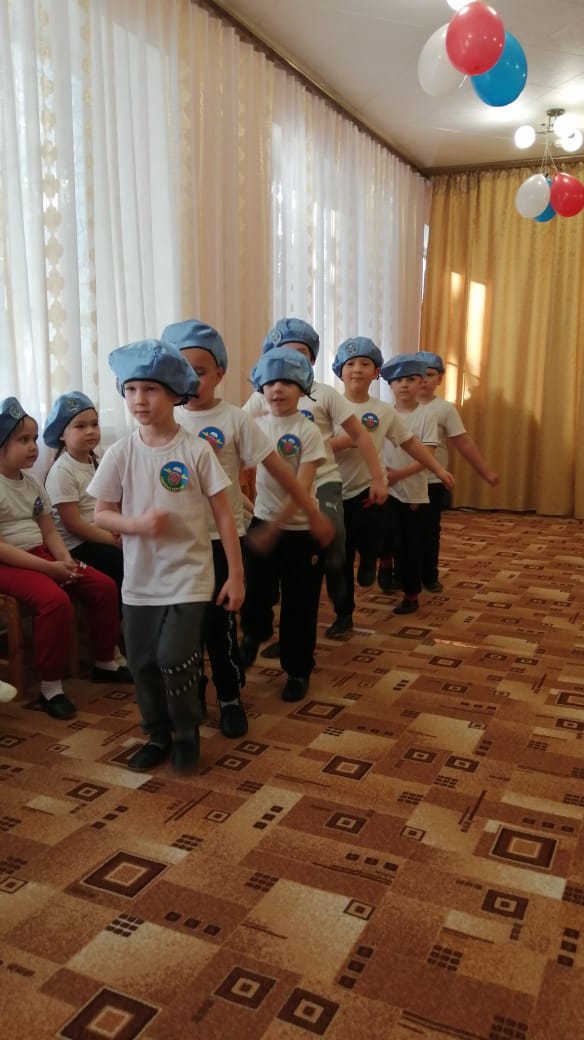 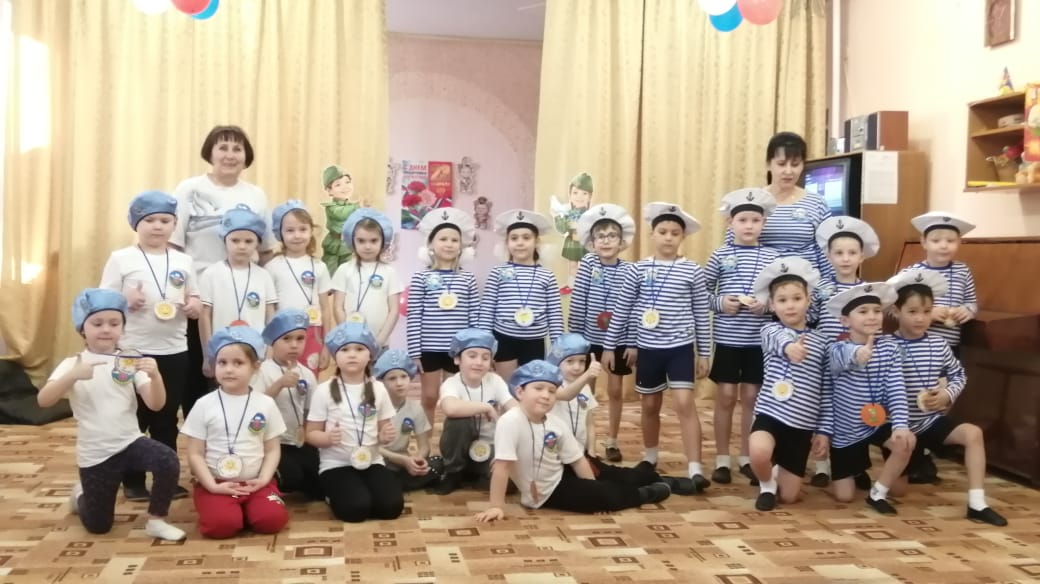 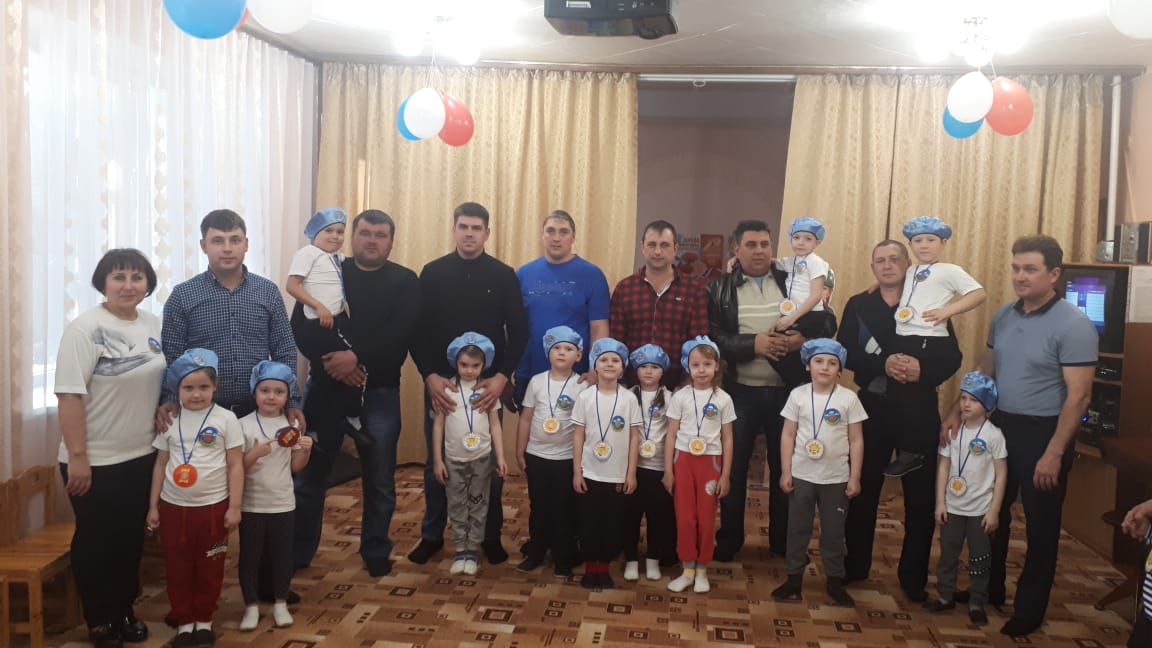 